Dalla Dichiarazione Congiunta tra Cattolici e LuteraniLund, 31 ottobre 2016Facciamo appello a tutte le parrocchie e comunità luterane e cattoliche, perché siano coraggiose e creative, gioiose e piene di speranza nel loro impegno a continuare la grande avventura che ci aspetta. Piuttosto che i conflitti del passato, il dono divino dell’unità tra di noi guiderà la collaborazione e approfondirà la nostra solidarietà. Stringendoci nella fede a Cristo, pregando insieme, ascoltandoci a vicenda, vivendo l’amore di Cristo nelle nostre relazioni, noi, cattolici e luterani, ci apriamo alla potenza di Dio Uno e Trino. Radicati in Cristo e rendendo a Lui testimonianza, rinnoviamo la nostra determinazione ad essere fedeli araldi dell’amore infinito di Dio per tutta l’umanità.Stampato dalla Commisione per l’Ecumenismo e il dialogo interreligioso della CEP“In cammino verso l’unità…”… pregando per la riconciliazione di tutti i cristianiGennaio 2018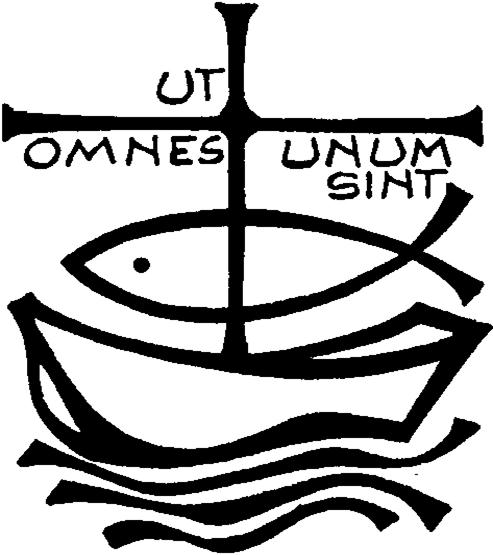 «A chi voi perdonate, perdono anch'io; perché ciò che io ho perdonato, se pure ebbi qualcosa da perdonare, l'ho fatto per voi, davanti a Cristo».                     (2Cor 2,10)Eleviamo la nostra preghiera e con fede diciamo: Ascoltaci o Padre!Manda il tuo Spirito Signore, perché abbattuta ogni divisione possiamo vivere un autentico cammino di riconciliazione tra fratelli in Cristo. Preghiamo.Perché le comunità della Riforma, guidate dalla Grazia di Dio, dalla Parola e dalla luce della fede, possano annunciare il Vangelo in un mondo lacerato da contese e discordie. Preghiamo. Preghiera per l’unità dei Cristiani(Paul Couturier)*
Signore Gesù Cristo, che alla vigilia della tua passione hai pregato perché tutti i tuoi discepoli fossero uniti perfettamente come tu nel Padre e il Padre in te, fa’ che noi sentiamo con dolore il male delle nostre divisioni e che lealmente possiamo scoprire in noi e sradicare ogni sentimento d’indifferenza, di diffidenza e di mutua astiosità. Concedici la grazia di poter incontrare  tutti in te, affinché dal nostro cuore e dalle nostre  labbra si elevi incessantemente la tua preghiera per l’unità dei cristiani, come tu la vuoi e con i mezzi che tu vuoi. In  te che sei la carità perfetta,  fa’ che noi troviamo  la via che conduce all’unità nell’obbedienza  al tuo amore e alla tua verità. Amen.*presbitero francese (Lione, 29 luglio 1881 – 24 marzo 1953)